Aufnahme-Antrag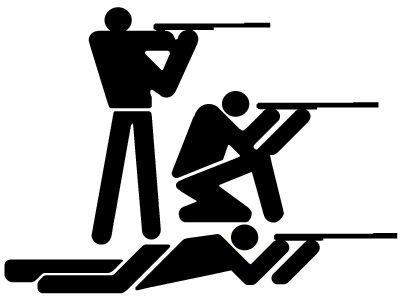 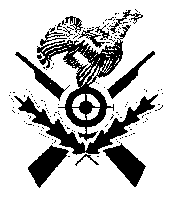 Weiterleiten an: SG Birkhahn 1875 Freystadt e. V. Isabella Schöll – 92342 Freystadt - Appianistr. 65     Ich beantrage meine Aufnahme als Mitglied in die   ‚Schützengesellschaft Birkhahn 1875 Freystadt e. V.’Name, Vorname		   ________________________________________________geb. am			   ________________________________________________Straße, PLZ und Wohnort	   ________________________________________________Telefonnr./Handy-Nr. /E-Mail _______________________________________________Ich ermächtige die SG Freystadt den Jahresbeitrag von folgendem Konto abzubuchen:IBAN		_________________________________________________BIC		_________________________________________________Institut	_________________________________________________Kontoinhaber wie oben oder :Name, Vorname			__________________________________________Straße, PLZ und Wohnort		__________________________________________Wichtige Informationen:Die Mitgliedsbeiträge sind Jahresbeiträge. Dieser beträgt: 36,00 Euro und bei Mitgliedern unter 18 Jahren 18,00 Euro. Diese werden von dem angegebenen Konto abgebucht. Sollte eine Rücklastschriftgebühr (z. B. Konto erloschen) anfallen, so wird diese dem Mitglied belastet. Eine Kündigung der Mitgliedschaft muss schriftlich bis zum 30.11. des laufenden Jahres erfolgen.Für Zweitmitglieder ermäßigt sich der Beitrag auf 75 %, aufgerundet auf volle Euro, wenn nichts anderes vereinbart wurde. Jedes Mitglied hat alle Rechte. Für den Königsschuss sind nur die Mitglieder berechtigt, die 100 % des Beitrages entrichten. Für Zweitmitglieder:Erstverein, Vereinsnummer:	____________________________________________Nur ausfüllen, wenn die SG Freystadt nicht Erstverein ist. 	____________________________________________Ort   ______________________________   Datum   _____________________________________________________________________________Unterschrift,   bei Jugendlichen ein Erziehungsberechtigter / KontoinhaberDer Antrag kann auch abgegeben werden bei:Herbert Weichelt sen. / Petra Gaukler, Viscardistraße 31, 92342 Freystadt;Angelika Welzl, Appianistraße 34, 92342 Freystadt;Isabella Schöll, Appianistraße 65, 92342 Freystadt	Einwilligung in die Datenverarbeitung einschließlich der Veröffentlichung von Personenbildern im Zusammenhang mit dem Eintritt in den VereinHiermit beantrage ich die Mitgliedschaft bei der SG Birkhahn Freystadt  e.V.. Folgende Angaben sind für die Durchführung des Mitgliedschaftsverhältnisses erforderlich.Pflichtangaben:Geschlecht: 		(   ) männlich		(   ) weiblich		(   ) andereVorname:					Nachname:Straße, Hausnummer:			PLZ, Ort:Geburtsdatum:				Bankverbindung:(   ) Mit meiner Unterschrift erkenne ich die Satzung und Ordnungen des Vereins in der jeweils gültigen Fassung an.(  )  Darüber hinaus ist mir bewusst, dass meine Daten aufgrund meiner Mitgliedschaft im Bayerischen Sportschützenbund und der daraus resultierenden Mitgliedschaft im Deutschen Schützenbund an diese weitergegeben werden und zur Organisation des Verbands- und Sportbetriebes verarbeitet werden.(   ) Die beigelegten abgedruckten Informationspflichten gemäß Artikel 13 und 14 DSGVO habe ich gelesen und zur Kenntnis genommen.Ort, Datum		Unterschrift Ort, Datum		Unterschriften der gesetzlichen Vertreter bei Minderjährigen 			bzw. Geschäftsunfähigen Freiwillige Angaben:Telefonnummer (Festnetz/mobil):E-Mail-Adresse:Ich bin damit einverstanden, dass die vorgenannten Kontaktdaten zu Vereinszwecken durch den Verein genutzt und hierfür auch an andere Mitglieder des Vereins (z.B. zur Bildung von Fahrgemeinschaften) weitergegeben werden dürfen.Mir ist bekannt, dass die Einwilligung in die Datenverarbeitung der vorbenannten Angaben freiwillig erfolgt und jederzeit durch mich ganz oder teilweise mit Wirkung für die Zukunft widerrufen werden kann. Ort, Datum		Unterschrift/Unterschriften der gesetzlichen Vertreter bei Minderjährigen 			bzw. Geschäftsunfähigen Einwilligung in die Veröffentlichung von PersonenbildnissenIch willige ein, dass Fotos und Videos von meiner Person bei sportlichen Veranstaltungen und zur Präsentation von Mannschaften angefertigt und in folgenden Medien veröffentlicht werden dürfen:(   ) Homepage des Vereins(   ) regionale Presseerzeugnisse (z.B. Neumarkter Nachrichten /Hilpoltsteiner Kurier)(  )  Verbände im Deutschen Schützenbund ( Im BSSB , Gau , Bezirk usw. )Ich bin darauf hingewiesen worden, dass die Fotos und Videos mit meiner Person bei der Veröffentlichung im Internet oder in sozialen Netzwerken weltweit abrufbar sind. Eine Weiterverwendung und/oder Veränderung durch Dritte kann hierbei nicht ausgeschlossen werden. Soweit die Einwilligung nicht widerrufen wird, gilt sie zeitlich unbeschränkt. Die Einwilligung kann mit Wirkung für die Zukunft widerrufen werden. Der Widerruf der Einwilligung muss in Textform (Brief oder per Mail) gegenüber dem Verein erfolgen. Eine vollständige Löschung der veröffentlichten Fotos und Videoaufzeichnungen im Internet kann durch die SG Freystadt e.V. nicht sichergestellt werden, da z.B. andere Internetseiten die Fotos und Videos kopiert oder verändert haben könnten. Die SG Freystadt e.V. kann nicht haftbar gemacht werden für Art und Form der Nutzung durch Dritte wie z. B. für das Herunterladen von Fotos und Videos und deren anschließender Nutzung und Veränderung. Ich wurde ferner darauf hingewiesen, dass trotz meines Widerrufs Fotos und Videos von meiner Person im Rahmen der Teilnahme an öffentlichen Veranstaltungen des Vereins gefertigt und im Rahmen der Öffentlichkeitsarbeit veröffentlicht werden dürfen.Ort, Datum				Unterschrift Bei Minderjährigen bzw. Geschäftsunfähigen: Bei Minderjährigen, die das 14. Lebensjahr vollendet haben, ist neben der Einwilligung der gesetzlichen Vertreter auch die Einwilligung des Minderjährigen erforderlich.Ich/Wir habe/haben die Einwilligungserklärung zur Veröffentlichung der Personenbilder und Videoaufzeichnungen zur Kenntnis genommen und bin/sind mit der Veröffentlichung einverstanden. Vor- und Nachname/n des/der gesetzlichen Vertreter/s:						Datum und Unterschrift des/der gesetzlichen Vertreter/s: 						Der Widerruf ist zu richten an: SG Birkhahn Freystadt    , Appianistr. 34  92342 Freystadt webmaster@sg-freystadt.deArt. 13 DSGVO Informationspflicht bei Erhebung von personenbezogenen Daten bei der betroffenen PersonWerden personenbezogene Daten bei der betroffenen Person erhoben, so teilt der Verantwortliche der betroffenen Person zum Zeitpunkt der Erhebung dieser Daten Folgendes mit: den Namen und die Kontaktdaten des Verantwortlichen sowie gegebenenfalls seines Vertreters;gegebenenfalls die Kontaktdaten des Datenschutzbeauftragten;die Zwecke, für die die personenbezogenen Daten verarbeitet werden sollen, sowie die Rechtsgrundlage für die Verarbeitung;wenn die Verarbeitung auf Artikel 6 Absatz 1 Buchstabe f beruht, die berechtigten Interessen, die von dem Verantwortlichen oder einem Dritten verfolgt werden;gegebenenfalls die Empfänger oder Kategorien von Empfängern der personenbezogenen Daten undgegebenenfalls die Absicht des Verantwortlichen, die personenbezogenen Daten an ein Drittland oder eine internationale Organisation zu übermitteln, sowie das Vorhandensein oder das Fehlen eines Angemessenheitsbeschlusses der Kommission oder im Falle von Übermittlungen gemäß Artikel 46 oder Artikel 47 oder Artikel 49 Absatz 1 Unterabsatz 2 einen Verweis auf die geeigneten oder angemessenen Garantien und die Möglichkeit, wie eine Kopie von ihnen zu erhalten ist, oder wo sie verfügbar sind.Zusätzlich zu den Informationen gemäß Absatz 1 stellt der Verantwortliche der betroffenen Person zum Zeitpunkt der Erhebung dieser Daten folgende weitere Informationen zur Verfügung, die notwendig sind, um eine faire und transparente Verarbeitung zu gewährleisten: die Dauer, für die die personenbezogenen Daten gespeichert werden oder, falls dies nicht möglich ist, die Kriterien für die Festlegung dieser Dauer;das Bestehen eines Rechts auf Auskunft seitens des Verantwortlichen über die betreffenden personenbezogenen Daten sowie auf Berichtigung oder Löschung oder auf Einschränkung der Verarbeitung oder eines Widerspruchsrechts gegen die Verarbeitung sowie des Rechts auf Datenübertragbarkeit;wenn die Verarbeitung auf Artikel 6 Absatz 1 Buchstabe a oder Artikel 9 Absatz 2 Buchstabe a beruht, das Bestehen eines Rechts, die Einwilligung jederzeit zu widerrufen, ohne dass die Rechtmäßigkeit der aufgrund der Einwilligung bis zum Widerruf erfolgten Verarbeitung berührt wird;das Bestehen eines Beschwerderechts bei einer Aufsichtsbehörde;ob die Bereitstellung der personenbezogenen Daten gesetzlich oder vertraglich vorgeschrieben oder für einen Vertragsabschluss erforderlich ist, ob die betroffene Person verpflichtet ist, die personenbezogenen Daten bereitzustellen, und welche mögliche Folgen die Nichtbereitstellung hätte unddas Bestehen einer automatisierten Entscheidungsfindung einschließlich Profiling gemäß Artikel 22 Absätze 1 und 4 und – zumindest in diesen Fällen – aussagekräftige Informationen über die involvierte Logik sowie die Tragweite und die angestrebten Auswirkungen einer derartigen Verarbeitung für die betroffene Person.Beabsichtigt der Verantwortliche, die personenbezogenen Daten für einen anderen Zweck weiterzuverarbeiten als den, für den die personenbezogenen Daten erhoben wurden, so stellt er der betroffenen Person vor dieser Weiterverarbeitung Informationen über diesen anderen Zweck und alle anderen maßgeblichen Informationen gemäß Absatz 2 zur Verfügung.Die Absätze 1, 2 und 3 finden keine Anwendung, wenn und soweit die betroffene Person bereits über die Informationen verfügt.Art. 14 DSGVO Informationspflicht, wenn die personenbezogenen Daten nicht bei der betroffenen Person erhoben wurdenWerden personenbezogene Daten nicht bei der betroffenen Person erhoben, so teilt der Verantwortliche der betroffenen Person Folgendes mit: den Namen und die Kontaktdaten des Verantwortlichen sowie gegebenenfalls seines Vertreters;zusätzlich die Kontaktdaten des Datenschutzbeauftragten;die Zwecke, für die die personenbezogenen Daten verarbeitet werden sollen, sowie die Rechtsgrundlage für die Verarbeitung;die Kategorien personenbezogener Daten, die verarbeitet werden;gegebenenfalls die Empfänger oder Kategorien von Empfängern der personenbezogenen Daten;gegebenenfalls die Absicht des Verantwortlichen, die personenbezogenen Daten an einen Empfänger in einem Drittland oder einer internationalen Organisation zu übermitteln, sowie das Vorhandensein oder das Fehlen eines Angemessenheitsbeschlusses der Kommission oder im Falle von Übermittlungen gemäß Artikel 46 oder Artikel 47 oder Artikel 49 Absatz 1 Unterabsatz 2 einen Verweis auf die geeigneten oder angemessenen Garantien und die Möglichkeit, eine Kopie von ihnen zu erhalten, oder wo sie verfügbar sind.Zusätzlich zu den Informationen gemäß Absatz 1 stellt der Verantwortliche der betroffenen Person die folgenden Informationen zur Verfügung, die erforderlich sind, um der betroffenen Person gegenüber eine faire und transparente Verarbeitung zu gewährleisten: die Dauer, für die die personenbezogenen Daten gespeichert werden oder, falls dies nicht möglich ist, die Kriterien für die Festlegung dieser Dauer;wenn die Verarbeitung auf Artikel 6 Absatz 1 Buchstabe f beruht, die berechtigten Interessen, die von dem Verantwortlichen oder einem Dritten verfolgt werden;das Bestehen eines Rechts auf Auskunft seitens des Verantwortlichen über die betreffenden personenbezogenen Daten sowie auf Berichtigung oder Löschung oder auf Einschränkung der Verarbeitung und eines Widerspruchsrechts gegen die Verarbeitung sowie des Rechts auf Datenübertragbarkeit;wenn die Verarbeitung auf Artikel 6 Absatz 1 Buchstabe a oder Artikel 9 Absatz 2 Buchstabe a beruht, das Bestehen eines Rechts, die Einwilligung jederzeit zu widerrufen, ohne dass die Rechtmäßigkeit der aufgrund der Einwilligung bis zum Widerruf erfolgten Verarbeitung berührt wird;das Bestehen eines Beschwerderechts bei einer Aufsichtsbehörde;aus welcher Quelle die personenbezogenen Daten stammen und gegebenenfalls ob sie aus öffentlich zugänglichen Quellen stammen;das Bestehen einer automatisierten Entscheidungsfindung einschließlich Profiling gemäß Artikel 22 Absätze 1 und 4 und – zumindest in diesen Fällen – aussagekräftige Informationen über die involvierte Logik sowie die Tragweite und die angestrebten Auswirkungen einer derartigen Verarbeitung für die betroffene Person.Der Verantwortliche erteilt die Informationen gemäß den Absätzen 1 und 2 unter Berücksichtigung der spezifischen Umstände der Verarbeitung der personenbezogenen Daten innerhalb einer angemessenen Frist nach Erlangung der personenbezogenen Daten, längstens jedoch innerhalb eines Monats,falls die personenbezogenen Daten zur Kommunikation mit der betroffenen Person verwendet werden sollen, spätestens zum Zeitpunkt der ersten Mitteilung an sie, oder,falls die Offenlegung an einen anderen Empfänger beabsichtigt ist, spätestens zum Zeitpunkt der ersten Offenlegung.Beabsichtigt der Verantwortliche, die personenbezogenen Daten für einen anderen Zweck weiterzuverarbeiten als den, für den die personenbezogenen Daten erlangt wurden, so stellt er der betroffenen Person vor dieser Weiterverarbeitung Informationen über diesen anderen Zweck und alle anderen maßgeblichen Informationen gemäß Absatz 2 zur Verfügung.Die Absätze 1 bis 4 finden keine Anwendung, wenn und soweit die betroffene Person bereits über die Informationen verfügt,die Erteilung dieser Informationen sich als unmöglich erweist oder einen unverhältnismäßigen Aufwand erfordern würde; dies gilt insbesondere für die Verarbeitung für im öffentlichen Interesse liegende Archivzwecke, für wissenschaftliche oder historische Forschungszwecke oder für statistische Zwecke vorbehaltlich der in Artikel 89 Absatz 1 genannten Bedingungen und Garantien oder soweit die in Absatz 1 des vorliegenden Artikels genannte Pflicht voraussichtlich die Verwirklichung der Ziele dieser Verarbeitung unmöglich macht oder ernsthaft beeinträchtigt In diesen Fällen ergreift der Verantwortliche geeignete Maßnahmen zum Schutz der Rechte und Freiheiten sowie der berechtigten Interessen der betroffenen Person, einschließlich der Bereitstellung dieser Informationen für die Öffentlichkeit,die Erlangung oder Offenlegung durch Rechtsvorschriften der Union oder der Mitgliedstaaten, denen der Verantwortliche unterliegt und die geeignete Maßnahmen zum Schutz der berechtigten Interessen der betroffenen Person vorsehen, ausdrücklich geregelt ist oderdie personenbezogenen Daten gemäß dem Unionsrecht oder dem Recht der Mitgliedstaaten dem Berufsgeheimnis, einschließlich einer satzungsmäßigen Geheimhaltungspflicht, unterliegen und daher vertraulich behandelt werden müssen.